Quesadillas med sötpotatis 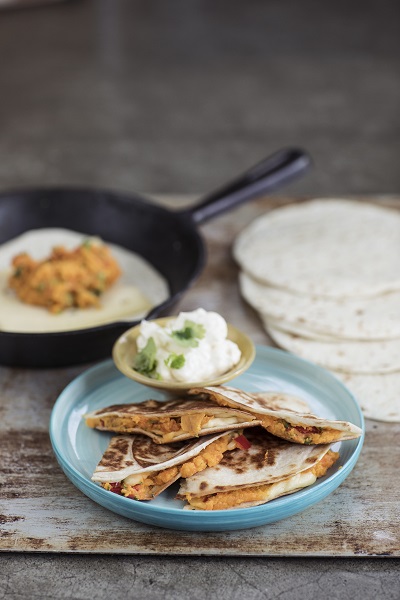 Ingredienser till 4 portioner:4 medelstora sötpotatisar från USA2 tsk salt till kokvattnet1 röd chili1 kruka koriander8 minitortillas8  skivor cheddarostGör så här: Skala sötpotatisen och skär dem i jämnstora bitar. Koka i lättsaltat vatten tills de är mjuka rakt igenom. Häll av vattnet.Mosa sötpotatisarna med en potatisstöt eller stavmixer. Blanda ner finhackad chili och koriander. Smaka av med salt.Bred ut moset på ett av tortillabröden, hyvla ost över och lägg på det andra tortillabrödet.Stek tortillan på båda sidorna i en stekpanna utan matfett. Stek tills osten har smält och tortillan fått fin färg.Klipp i snibbar och servera som fingermat. 